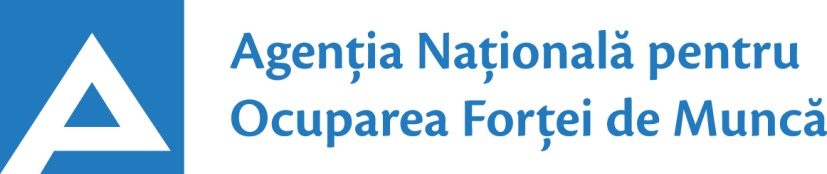 RAPORTde activitate pentruanul 2018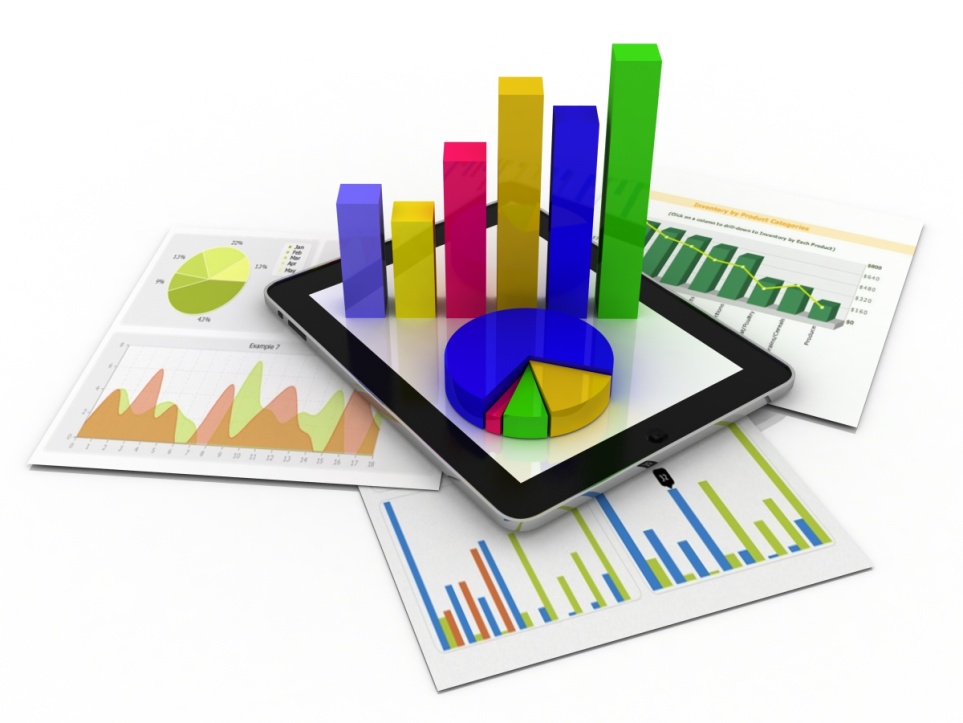 2019INTRODUCERERaportul anual de activitate al Agenţiei Naţionale pentru Ocuparea Forței de Muncă (ANOFM) în comun cu agențiile teritoriale pentru ocuparea fortei de muncă (AOFM) aduce în prim plan activităţile desfăşurate în domeniul ocupării forţei de muncă pe parcursul anului 2018. Activitatea a fost axată pe realizarea Planului de acţiuni al ANOFM pentru anul 2018, Planului național de acțiuni pe anul 2018 pentru implementarea Strategiei naționale privind ocuparea forței de muncă pentru anii 2017-2021 și Planului național de acțiuni pentru implementarea Acordului de Asociere RM-UE pentru anul 2018.Principalele obiective stipulate în Planul de acţiuni pentru anul 2018 (aprobat prin Hotărârea nr.1 a Consiliului de administraţie din 25.01.2018), au fost: Creşterea gradului de informare a populaţiei cu privire la serviciile şi măsurile de ocupare a forţei de muncă acordate de ANOFM, îmbunătăţirea calităţii şi accesibilităţii serviciilor şi măsurilor de ocupare a forţei de muncă.Creşterea gradului de ocupare  a persoanelor aflate în căutarea unui loc de muncă pe piaţa internă.Îmbunătăţirea colaborării cu angajatorii. Creșterea gradului de ocupare a locurilor de muncă libere  prin sporirea calității serviciilor acordate șomerilor și angajatorilor.Ocuparea tinerilor (16 - 29 ani).Îmbunătăţirea şi asigurarea monitorizării continuă a pieţei muncii.Promovarea integrării pe piaţa muncii a lucrătorilor migranți, inclusiv reîntorși de peste hotare.Sporirea angajării din rândul beneficiarilor de ajutor de șomaj.Implementarea reformei sistemului de ocupare a forţei de muncă. CAPITOLUL  I.  TENDINȚELE PIEȚEI MUNCII ÎN REPUBLICA MOLDOVA(conform datelor Biroului Național de Statistică)Analiza activităţii Agenţiei Naţionale pentru Ocuparea Forţei de Muncă nu poate fi efectuată decât în contextul economic general, determinat atât de evoluţia demografică, cât şi de fenomenele legate de funcţionarea pieţei muncii în Republica Moldova. Agenţia Naţională, fiind unul dintre actorii principali ai procesului de implementare a politicilor din domeniul ocupării forţei de muncă, contribuie substanţial la dezvoltarea pieţei muncii din ţară. În anul 2018 populația economic activă (populația ocupată plus șomerii) a Republicii Moldova a constituit 1290,7 mii persoane, fiind în creștere (2,5%) față de anul 2017 (1259,1 mii). Disparităţi importante pe sexe în cadrul forței de muncă nu s-au înregistrat: ponderea bărbaților (49,9%) a fost practic egală cu cea a femeilor (50,1%), iar ponderea persoanelor economic active din mediul rural a fost mai mare față de cea a populației active din mediul urban: respectiv 56,5% și 43,5%.Rata de activitate a populaţiei de 15 ani şi peste (proporţia populaţiei active de 15 ani şi peste în populaţia totală în vârstă de 15 ani şi peste) a constituit 43,3% (în 2017, respectiv 42,2%). Acest indicator a atins valori mai înalte în rândul bărbaților – 45,8%, în comparație cu cea feminină –41,0%. Ratele de activitate pe medii au înregistrat următoarele valori: 43,6% în mediul rural și 42,8% în mediul urban.Populaţia ocupată a constituit 1252,2 mii persoane, fiind în creștere față de nivelul anului  2017 (1207,5 mii). Ca şi în cazul populaţiei economic active, nu au fost înregistrate disparităţi pe sexe (49,7% bărbați și 50,3% femei), ponderea ocupării în mediul rural a fost mai mare față de cea din mediul urban (respectiv 57,2% mediul rural și 42,8% mediul urban).Rata de ocupare a populaţiei de 15 ani şi peste (proporţia persoanelor ocupate în vârstă de 15 ani şi peste faţă de populaţia totală din aceeaşi categorie de vârstă) a fost de 42,0% (în 2017 respectiv 40,5%). La bărbaţi ea a fost mai înaltă (44,2%) în comparație cu cea a femeilor (40,0%). În mediul urban rata de ocupare a avut valoarea 40,9% și 42,8% în mediul rural. Rata de ocupare a populaţiei în vârstă de muncă (16-58 pentru femei/62 și 8 luni pentru bărbați) a fost de 48,0%, a populației în vârstă de 15-64 ani – 46,1% și în categoria de vârstă 15-29 ani acest indicator a avut valoarea de 28,5%.Conform activităţilor economice, în sectorul agricol au activat 452,0 mii persoane sau 36,1% din totalul persoanelor ocupate (în 2017 respectiv 390,5 mii și 32,3%). În activităţile non-agricole numărul persoanelor ocupate a fost de 800,2 mii persoane, fiind în descreștere cu 2,1% față de anul 2017. Ponderea persoanelor ocupate în industrie a constituit 11,8% (12,0% în 2017), iar în construcții 7% (4,7% în 2017). Numărul persoanelor ocupate în industrie (147,3 mii) a fost în creștere față de anul 2017 cu 2,0%, iar în construcții a constituit 59,5 mii, crescând cu 5,1% față de 2017. În sectorul servicii au activat  593,4 mii persoane, sau 47,4% din totalul persoanelor ocupate (în 2017-51,0%), numărul acestora micșorându-se cu 3,7% față anul 2017. Conform repartizării după forme de proprietate 76,6% din populația ocupată a activat în sectorul privat și 23,4%  în sectorul public. În sectorul informal au lucrat 15,9% din total persoane ocupate în economie, iar 38,5% au avut un loc de muncă informal. Numărul şomerilor, estimat conform metodologiei BIM a fost de 38,4 mii persoane, fiind în descreștere față de nivelul anului 2017 (51,6 mii). Şomajul a afectat într-o proporţie mai mare bărbații – 58,4% din total șomeri şi persoanele din mediul urban – 65,6%.Rata şomajului (ponderea şomerilor BIM în populaţia activă) la nivel de ţară a înregistrat valoarea de 3,0%, fiind mai mică față de anul 2017 (4,5%). Rata şomajului la bărbați a constituit  3,5%, la femei respectiv 2,5%, în mediul urban – 4,0% și în mediul rural, respectiv 1,8%. În rândul tinerilor (15-24 ani) rata șomajului a constituit 7,4%. În categoria de vârstă 15-29 ani acest indicator a avut valoarea 5,6%.                      CAPITOLUL II. SINTEZA IMPLEMENTĂRII  MĂSURILOR  ACTIVE  DE  STIMULARE A OCUPĂRII  FORȚEI  DE  MUNCĂ2.1. Șomajul înregistrat. Pe parcursul anului 2018, Agenția Națională în comun cu structurile sale teritoriale a lucrat cu 57,9 mii șomeri, din care 35,5 mii șomeri noi înregistrați, marcând o tendințâ de diminuare a numărului de șomeri înregistrați cu 16% mai puțin față de anul 2017 (42,1 mii șomeri). Din total șomeri înregistrați, 53% au constituit bărbații și 47% femeile.Fig. 2.1.1. Tendințe ale șomajului înregistrat, persoaneConform studiilor, ponderea cea mai ridicată a şomerilor înregistrați se regăseşte în segmentul persoanelor cu nivel de instruire primar/gimnazial (cca 52%) din numărul total de şomeri înregistraţi.  Persoanele pentru prima dată în căutarea unui loc de muncă au constituit 40%.Fig. 2.1.2.  Structura șomajului pe grupe de vârstă și nivel de studiiPe medii de rezidență, ponderea șomajului a fost net superioară în rândul populației din mediul rural, cca 64% din totalul șomerilor înregistrați, iar locurile de muncă vacante în acest sector constituiau 15% din total locuri vacante înregistrate.Fig.2.1.3. Cererea și oferta forței de muncă pe medii de rezidență          
În perioada de referință au fost plasați în câmpul muncii 14,7 mii persoane, sau 41% din total șomeri înregistrați, inclusiv 77 șomeri au fost antrenați în măsuri de stimulare a mobilității forței de muncă, din care 42 șomeri au beneficiat de indemnizație unică de încadrare și 35 șomeri de indemnizație unică de instalare.Fig. 2.1.4.  Distribuția lunară a șomerilor plasați în câmpul muncii, persoanePe parcursul anului 2018 s-a conlucrat cu peste 5,4 mii agenţi economici şi au fost înregistrate în baza de date a Agenţiei Naţionale 49,2 mii locuri de muncă vacante, constituind o creştere cu 8% faţă de anul 2017, trendul ascendent menţinându-se si pe parcursul ultimilor ani. Fig. 2.1.5. Statistica locurilor de muncă vacante înregistrate (2012-2018)	Comparativ cu anul 2017, a crescut cu 11% numărul locurilor vacante cu salarii mai mari de 3000 lei și a scăzut a celor mai mici de 3000 lei de la 44% la 32%. Preponderent, de către șomeri sunt solicitate salariile de peste 5000 lei. Fig. 2.1.6. Distribuția locurilor de muncă vacante conform salariilor Clasificând locurile vacante conform activităților economice, ponderea cea mai mare o ocupă cele din industria prelucrătoare și extractivă – 29% (Figura 2.1.7).Fig. 2.1.7.  Clasificarea locurilor de muncă vacante înregistrate pe parcursul anului 2018,conform activităților economiceDin totalul locurilor de muncă vacante înregistrate, majoritatea covârșitoare au constituit cele oferite muncitorilor – 71%, predominând din: industria ușoară, comerț, transport, alimentația publică, etc. Meseria cea mai solicitată de către angajatori rămâne a fi cea de cusător /cusătoreasă, care a constituit 23% din numărul locurilor vacante în evidență la finele anului. Pentru specialiști, solicitările angajatorilor au fost orientate cu preponderență spre domeniile: medicină, finanțe, tehnologii informaţionale, etc.2.2. Măsurile de prevenire a şomajului  constau  în  oferirea serviciilor  de preconcediere, prestate de către agenţiile teritoriale, prin care cei disponibilizaţi sunt consiliaţi şi susţinuţi în integrarea pe piaţa forţei de muncă. În perioada de referinţă 243 agenţi economici au prezentat informaţia cu referire la disponibilizarea a cca 2 mii salariaţi, din care 54% au constituit femeile, 6% tineri cu vârsta cuprinsă între 16-29 ani și 2% pesoane cu dizabilități. În baza informațiilor prezentate de către agenții economici privind disponibilizările, cel mai mare număr de persoane au fost disponibilizate din sectoarele:public – 85%(1702 persoane) de la 165 agenți economici;privat – 13%(258 persoane) de la 62 agenți economici;alte forme – 2%(44 persoane) de la 16 agenți economici. Măsuri de preconcediere au fost efectuate la 30 agenţi economici, cu participarea a cca 479 persoane, constituind 24% din numărul total de persoane preavizate.2.3. Intermedierea muncii este   veriga   prioritară  în   activitatea   agenţiilor,  care conduce  la atingerea obiectivului principal: creşterea gradului de ocupare a populaţiei. Pe parcursul anului au beneficiat de servicii de intermediere a muncii 26,5 mii persoane, inclusiv 23,2 mii au fost cu statut de şomer. Au fost elaborate 19 mii planuri individuale de angajare, prin care s-au planificat individual  serviciile  și  măsurile  necesare persoanei pentru a fi integrată mai ușor pe piața muncii. În rezultat, s-a obținut plasarea în câmpul muncii a  33% dintre 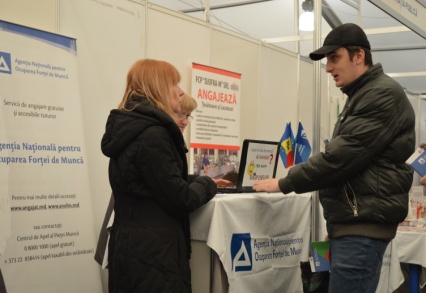 beneficiari, iar 7% au fost înmatriculați la cursuri de formare profesională. Prin intermediul posturilor de autoocupare s-au prestat servicii de mediere electronică la 3,6 mii persoane, iar de servicii telefonice au beneficiat 2,7 mii persoane.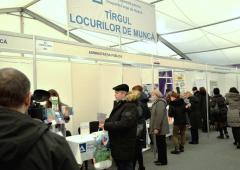 Activitatea de intermediere a muncii a fost realizată, inclusiv prin desfășurarea târgurilor  locurilor  de muncă. Astfel, pe parcursul anului au fost organizate 62 târguri  şi mini – târguri   ale  locurilor  de  muncă,  în  rezultatul  cărora  au  fost  angajate  cca  19%  din   numărul persoanelor participante.           Pot fi menţionate: Târgul Locurilor de Muncă în cadrul Expoziţiei Naţionale „Fabricat în Moldova - Fabricat pentru tine” și Târgul locurilor de muncă pentru Tineret în cadrul Forului meseriilor/profesiilor. Acesta din urmă a fost destinat în deosebi, absolvenților liceelor și gimnaziilor, tinerilor care își caută primul loc de muncă, dar și șomerilor sau persoanelor angajate, care doresc să-și schimbe locul de muncă. Instituțiile de învățământ profesional tehnice au prezentat informaţii despre profesii/meserii. Pe parcursul lunilor mai – iunie, majoritatea agențiilor teritoriale pentru ocuparea forței de muncă au organizat Târguri ale locurilor de muncă pentru tineret. La agențiile Chișinău, Soroca și Cahul cu suportul Centrului pentru Educație Antreprenorială și Asistență în Afaceri  (CEDA) tinerii au fost informați  despre oportunitățile de instruire în domeniul antreprenoriatului și de inițiere a unei afaceri, etc. Cu suportul ANOFM, CEDA și ODIMM s-au desfășurat un șir de seminare privind ghidarea în carieră prin utilizarea instrumentelor inovative de informare și căutare a unui loc de muncă. Pe parcursul anului au fost organizate 2 ediţii ale Târgului on-line, la care au fost oferite peste 6800 locuri de muncă vacante de către cca 300 angajatori. Platforma www.e-angajare.md a fost accesată pe parcursul acestor 2 evenimente de 3,1 mii ori, de către 2,5 mii utilizatori. Toate aceste măsuri de intermediere, modernizându-se pe parcursul ultimilor ani sunt binevenite şi au un impact sigur atât pentru persoanele aflate în căutarea unui loc de muncă, cât şi pentru angajatorii de forţă de muncă, orientate spre creştererea gradului de ocupare a populaţiei. 2.4. Informare şi consiliere profesională. Informarea şi consilierea profesională contribuie la sporirea şanselor de a găsi un loc de muncă corespunzător aspiraţiilor şi pregătirii profesionale. Pe parcursul anului 2018 au fost acordate servicii de  informare şi consiliere profesională pentru 77,7 mii persoane, din care: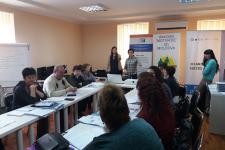 52,8 mii persoane au fost cu statut de şomer; 30% – persoane cu vârsta cuprinsă între 16-29 ani;46% au constituit femeile;2% – persoane cu dizabilități;41 persoane sub 16 ani;44 persoane absolvenți ai școlilor internat și copii orfani;66,7 mii persoane au beneficiat de consultaţii informative individuale;7,1 mii persoane au beneficiat de consultaţii în grup;3,9 mii persoane au participat la Clubul muncii;6,6 mii persoane au participat la seminare de instruire în tehnici și metode de căutare a unui loc de muncă;3,9 mii persoane au beneficiat de alte activități cu caracter de orientare profesională.În cadrul celor 3 Centre de Ghidare în Carieră (Chișinău, Soroca și Cahul) au fost organizate 169 activități, cu participarea a cca 4,3 mii beneficiari (elevi, tineri și persoane care sunt în căutarea unui loc de muncă), din care 52% au constituit femeile. Activitățile au avut ca scop explorarea oportunităților pe piața forței de muncă, diversității profesiilor/meseriilor, evaluarea propriilor aptitudini și capacități profesionale, precum și ghidarea profesională în vederea integrării socio-economice de succes. Au fost testați prin intermediul Platformei CCP 655 persoane (59% femei). 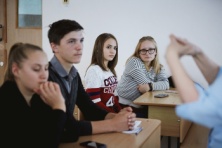 2.5. Formare profesională.  Agenţia  Naţională prin intermediul  structurilor  sale  teritoriale prestează servicii de formare profesională persoanelor aflate în căutarea unui loc de muncă înregistrate la AOFM, asigurându-le acestora creşterea şi diversificarea competenţelor profesionale pentru a se integra mai uşor pe piaţa muncii. Pentru anul 2018, în rezultatul desfăşurării procedurilor de achiziţii publice la nivel centralizat au fost contractate 15 instituţii de învăţământ, care au propus ca ofertă pentru instruire 39 profesii/meserii/programe de formare profesională pe specialităţi. Au absolvit cursuri de formare profesională cca 2,2 mii persoane, din care: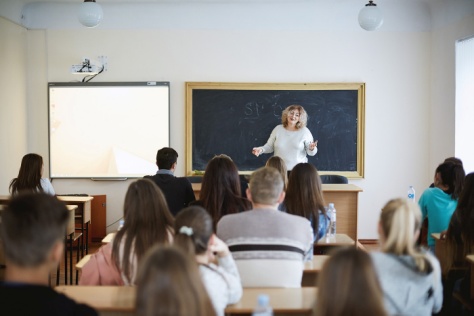 73% – calificare;21% – recalificare; 6%  – perfecționare;57% – aveau studii primare/gimnaziale;13% – studii medii de cultură generală / liceale;11% – studii superioare;13% – secundar profesionale; 6% –  studii medii de specialitate;70% – femei;57% – din sectorul rural;62% – tineri cu vârsta cuprinsă între 16 şi 29 ani;58 – persoane cu dizabilităţi.Au beneficiat de bursă 1846 şomeri, în mărime de 569,71 lei lunar.În lista celor mai solicitate profesii/meserii pentru instruire, meseria de bucătar rămâne a fi cea mai solicitată de către şomeri – 18% dintre absolvenţi au însuşit această meserie, urmată de frizer – 13%,  contabil și operator la calculatoare – a câte 7%, manichiuristă – 6%, cusătoreasă și cofetar – a câte 5%, etc. În anul 2017 numărul absolvenţilor plasaţi în câmpul muncii a fost de 2 mii persoane sau 91% din total absolvenţi.2.6. Lucrări publice. Lucrările publice reprezintă una din măsurile active pe piaţa forţei de muncă,care contribuie la extinderea gradului de ocupare a populaţiei şi este orientată  spre  ameliorarea temporară a situaţiei șomerilor din grupurile vulnerabile, în special a persoanelor din mediul rural. Pe parcursul anului agenţiile teritoriale au încheiat contracte cu privire la organizarea şi desfăşurarea lucrărilor publice cu 356 autorităţi ale administrației publice locale, la care au fost antrenați cca 1,9 mii  șomeri, din care 25% au constituit femeile şi 3% – persoanele cu dizabilităţi. Majoritatea șomerilor antrenați la LP (85%) au fost din mediul rural, efectuând lucrări ce ţin de reparaţia obiectelor de menire social-culturală, salubrizare, repararea drumurilor și amenajarea teritoriilor. 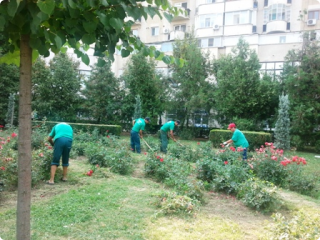 Stimularea antrenării şomerilor la LP se realizează prin acordarea din bugetul de stat a indemnizaţiei lunare în cuantum de 30% din salariul mediu pe economie pentru anul precedent (pentru anul 2017 salariul mediu pe economie a constituit 5697,1 lei), la momentul stabilirii, proporţional cu timpul efectiv lucrat. Pentru anul 2018 mărimea indemnizaţiei lunare a constituit 1709,13 lei.2.7. Servicii  acordate  persoanelor defavorizate. Pe parcursul anului 2018, în baza de date a Agenției Naționale au fost înregistrate cu statut de şomeri cca 623 persoane cu dizabilităţi, din care: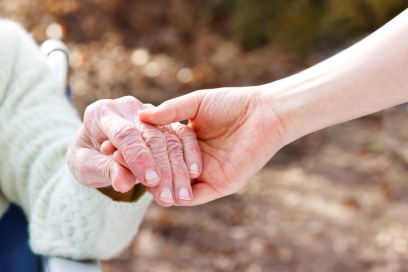 260 persoane(42%) au constituit femeile;22% persoane cu vârsta cuprinsă între 16-29 ani;37% persoane cu vârsta cuprinsă între 50-62 ani;41% persoane cu vârsta cuprinsă între 30-49 ani;51% persoane cu studii primare/gimnaziale/liceale;25% persoane cu studii secundar-profesionale;24% persoane cu studii colegiale/universitare;356 persoane au beneficiat de servicii de intermediere a muncii; 58 persoane au absolvit cursuri de formare profesională;  65 persoane antrenate la lucrări publice;275 persoane/44% au fost plasate în câmpul muncii.În vederea executării prevederilor Hotărârii Guvernului nr. 272 din 03.05.2017 cu privire la aprobarea Regulamentului privind prestarea serviciilor de reabilitare profesională a şomerilor cu dizabilităţi locomotorii în cadrul Centrului Republican Experimental Protezare, Ortopedie și Reabilitare (CREPOR), au fost selectate şi pregătite 9 dosare a şomerilor cu dizabilităţi locomotorii care au fost prezentate la CREPOR și aceștia au beneficiat de servicii de reabilitare profesională.Pe parcursul anului au fost evaluate prin platforma electronică Cognitrom Career Planner (CASPER) 19 persoane cu dizabilități, un sistem computerizat de evaluare a persoanelor cu dizabilități, care permite evaluarea complexă a persoanei cu dizabilități și scoate în evidență potențialul acestora de potrivire cu profilul unui loc de muncă. În contextul marcării la 3 decembrie a Zilei Internaționale a Persoanelor cu Dizabilități, în perioada 03 decembrie - 08 decembrie 2018, ANOFM în comun cu structurile sale teritoriale au organizat mai multe activități dedicate incluziunii sociale a persoanelor cu dizabilități, care au avut drept scop creşterea gradului de informare a acestora privind serviciile prestate de agenţiile pentru ocuparea forţei de muncă, sporirea şanselor de integrare profesională și sensibilizare a angajatorilor în vederea angajării lor în câmpul muncii. Au fost organizate 64 de activități cu participarea persoanelor cu dizabilități, inclusiv 38 seminare informative cu oferirea informațiilor despre oportunitățile și serviciile prestate de către AOFM persoanelor aflate în căutarea unui loc de muncă, locurile de muncă libere gestionate și condițiile de ocupare a acestora. De asemenea, au fost organizate 4 ședințe ale Clubului Muncii, 4 seminare de instruire în tehnici și metode de căutare a unui loc de muncă și 3 seminare de ghidare în carieră. În total, au participat la activitățile organizate 763 persoane cu dizabilități, inclusiv 158 persoane cu statut de șomer. La aceste activități au participat și tineri, inclusiv copii cu dizabilități și elevi ai gimnaziilor, liceelor. La fel, au fost organizate 15 activități cu scop de sensibilizare și promovare a drepturilor persoanelor cu dizabilități, în special dreptul la muncă, cu participarea a 133 de agenți economici. Astfel, agenții economici au fost informați despre prevederile Legii nr.105 din 14.06.2018, cu privire la promovarea ocupării și asigurării de șomaj, care va intra în vigoare la 10 februarie 2019, și anume despre noile măsuri active de ocupare, printre care subvenții pentru angajatorii care angajează persoane cu dizabilități din rândurile șomerilor și subvenții pentru crearea sau adaptarea locurilor de muncă pentru aceste persoane. Deasemenea, în perioada de referință a avut loc a IV-a ediție a Galei Angajatorilor Remarcabili „RemarcAbilitatea”, eveniment care recunoaște și promovează public companiile din Republica Moldova și care elaborează și implementează practici pozitive de incluziune în câmpul muncii a persoanelor cu dizabilități și care are scopul de a promova angajarea în câmpul muncii a acestora.		În scopul integrării pe piaţa muncii a persoanelor cu dizabilităţi, Agenția Națională în comun cu structurile sale teritoriale colaborează cu mai mulți parteneri, inclusiv: Consiliul Naţional de Determinarea Dizabilităţii şi Capacităţii de Muncă, Centrul Republican Experimental Protezare, Ortopedie şi Reabilitare, Asociaţia „MOTIVAŢIE”, Centrul de Asistență Juridică pentru Persoanele cu Dizabilități, etc.Șomajul în rândul tinerilor (16-29 ani) rămâne a fi un fenomen caracteristic economiilor de piaţă, iar combaterea efectelor sale depinde şi de prestarea serviciilor calitative pe piaţa muncii. Pe parcursul anului 2018, agențiile teritoriale au înregistrat cu statut de șomer cca 9,2 mii de persoane tinere (16-29 ani), ceea ce constituie 26% din numărul total de 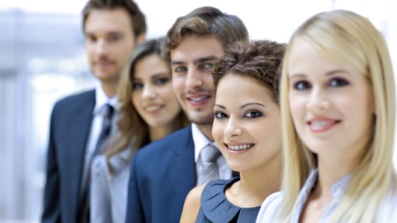 șomeri înregistrați sau cu 3% mai puțin ca în 2017. Din ei:  72% cu studii primare/gimnaziale/liceale;16% cu studii secundar-profesionale;12% cu studii colegiale/universitare;15% au absolvit cursuri de formare profesională, din care 92% au fost plasați în câmpul muncii;28 persoane au fost antrenați în măsuri de stimulare a mobilității forței de muncă;48% au fost plasați în câmpul muncii. Conform bazei de date ANOFM persoanele tinere înregistrate ca șomeri (16-29 ani), au solicitat  următoarele locuri de muncă: fără profesie/calificare: cele mai multe persoane tinere au solicitat munca auxiliară,  personal de serviciu, muncitor necalificat în agricultură, etc;cu studii secundar profesionale: cele mai multe persoane tinere au solicitat profesia de bucătar, vânzător produse alimentare și nealimentare, cusător, frizer, tencuitor, etc;cu studii medii de specialitate: operator în sectorul de producție, operator la calculatoare, tehnician, manager oficiu etc.;cu studii superioare: consultant, contabil, economist, jurisconsult, etc.
   Concomitent, Agenția Națională în comun cu agențiile teritoriale au organizat pentru tineri Târguri  ale locurilor de muncă desfăşurate în cadrul Forului meseriilor/profesiilor în luna mai. De remarcat a fost Târgul locurilor de muncă pentru Tineret organizat de ANOFM în comun cu Agenția Chișinău, la 23 mai 2018, în cadrul celei de-a VIII-a ediții a Forului meseriilor/profesiilor, la care au participat peste 57 de companii şi întreprinderi angajatoare, care au pus la dispoziția solicitanților peste 2200 locuri de muncă vacante din diverse domenii de activitate. Instituțiile de învățământ profesional tehnice au prezentat informaţii despre profesii, meserii. Organizaţia pentru Dezvoltarea Sectorului Întreprinderilor Mici şi Mijlocii (ODIMM) a oferit informaţii despre implementarea proiectelor în domeniul inițierii unei activităţi de antreprenoriat și au acordat consultanţă privind oportunităţile de deschidere a unei afaceri. Centrul pentru Educație Antreprenorială și Asistență în Afaceri  (CEDA) a informat  tinerii despre oportunitățile de instruire în domeniul antreprenoriatului și de inițiere a unei afaceri etc. Angajatorii au discutat direct cu peste 1700  de persoane care au solicitat informaţie despre locurile de muncă vacante și au selectat pentru un eventual interviu de angajare mai mult de 217 candidați.  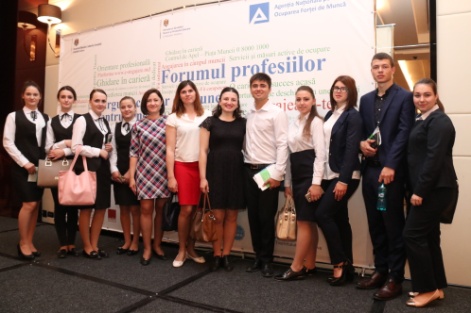 Pe parcursul lunilor mai – iunie, majoritatea agențiilor teritoriale pentru ocuparea forței de muncă au organizat Târguri ale locurilor de muncă pentru tineret.Concomitent, ANOFM în comun cu structurile sale teritoriale a organizat în perioada 23 mai-31 mai cea de-a XIII ediţie a Târgului on-line al locurilor de muncă cu genericul „Locuri de muncă pentru Tineret”. La această ediţie au participat 150 de companii din diferite zone ale ţării și din diverse domenii, care au promovat cca 3800 oportunităţi de angajare şi s-a adresat tinerilor talentaţi interesaţi de oportunităţi de carieră, absolvenţilor, celor care au/n-au experienţă. În perioada 23-31 mai 2017 platforma www.e-angajare.md  a fost accesată de cca 1,5 mii ori de către 1,2 mii utilizatori unici din 10 ţări ale lumii, printre care se numără: Republica Moldova, România, Germania, Marea Britanie, Belgia, Rusia, Italia, Bulgaria, SUA, etc. În perioada 06-12 august, în contextul marcării Zilei Internaționale a Tineretului, Agenția Națională în comun cu agențiile teritoriale a organizat Campania de informare consacrată Zilei Internaționale a Tineretului cu sloganul „Informat, implicat și angajat! Fii clientul AOFM!”. Obiectivul general al Campaniei a fost creșterea nivelului de informare, a transparenței și accesibilității serviciilor AOFM în rândul tinerilor aflați în căutarea unui loc de muncă. În scopul creșterii șanselor de integrare profesională a tinerilor pe piața muncii, AOFM în comun cu partenerii au organizat în total 79 de activități ce s-au încadrat în obiectivele primordiale ale campaniei, la care au participat cca 1700 tineri, dintre care 69% femei.  În luna noiembrie, cu suportul Organizației Internaționale a Muncii (ILO) a fost lansată aplicația mobilă „Navigarea pieței muncii” (Surfing the labour market), care într-o manieră atractivă furnizează tinerilor și altor categorii de beneficiari, informaţii care să-i sprijine în luarea deciziilor privind alegerea studiilor potrivite, cunoașterea și aplicarea tehnicilor de căutare și obținere a unui loc de muncă conform aspirațiilor. Aplicația este disponibilă gratis în Apps Store -https://play.google.com/store/apps/details?id=com.ilo.slm&hl=en. O altă categorie de persoane defavorizate o constituie persoanele eliberate din detenţie/instituţii de reabilitare socială, care necesită măsuri suplimentare de integrare pe piaţa muncii, angajatorii nefiind disponibili să angajeze astfel de persoane. Pe parcursul anului 2018 au fost înregistrate cu statut de şomer de către agențiile teritoriale 304 persoane eliberate din detenție, din care:32 femei;69% persoane cu vârsta cuprinsă între 30-49 ani;18% persoane cu vârsta cuprinsă între 50-62 ani;13% persoane cu vârsta cuprinsă între 16-29 ani;76% persoane cu studii primare/gimnaziale/liceale;18% persoane cu studii secundar-profesionale;6%persoane cu studii colegiale/universitare;70% persoane pentru prima dată în căutarea unui loc de muncă;23% persoane au revenit după o întrerupere îndelungată;7% persoane demisionate recent;349 persoane (inclusiv cei trecători din anul 2017) au beneficiat de alocaţie de integrare/reintegrare profesională;6 persoane au absolvit cursuri de formare profesională;76 persoane au fost antrenate la lucrări publice;75 persoane plasate în câmpul muncii. Pe parcursul anului agențiile teritoriale au organizat și desfășurat în cadrul penitenciarelor din teritoriu activități de informare, cu participarea deținuților care urmau să fie eliberați din detenţie. În cadrul activităților, au fost acordate informații despre oportunitățile și serviciile prestate persoanelor aflate în căutarea unui loc de muncă, tehnici şi metode de căutarea a unui loc de muncă, perfectarea CV-ului şi prezentarea la interviul de angajare, etc.Întâmpină dificultăţi la integrarea în câmpul muncii şi populaţia de etnie romă. În perioada de referinţă au fost înregistrate cca 1,9 mii persoane de etnie romă, din care:59% au constituit femeile;13 persoane au absolvit cursuri de formare profesională;247 persoane antrenate la lucrări publice;6 persoane au beneficiat de ajutor de șomaj;42 persoane de alocație de integrare/reintegrare profesională 203 persoane au fost plasate în câmpul muncii. Victimele traficului de fiinţe umane(TFU) reprezintă o altă categorie de persoane defavorizate. În perioada 18–25 octombrie 2018, Agenția Națională în comun cu agențiile teritoriale pentru ocuparea forței de muncă au desfășurat Campania naţională „Săptămâna de luptă împotriva traficului de fiinţe umane, în cadrul căreia s-au organizat mai multe activități de informare și sensibilizare a societății privind riscurile și consecințele TFU: 51 seminare informative tematice cu accent pe prevenirea fenomenului de TFU și riscurile migrației ilegale, promovând angajarea legală în țară; 18 ședințe ale Clubului Muncii și 3 seminare de instruire în tehnici și metode de căutare a unui loc de muncă cu participarea șomerilor, în vederea dezvoltării abilităților de căutare a unui loc de muncă, abordarea unui potențial angajator și prezentare la interviul de angajare. La activitățile organizate au participat în total 2442 persoane, inclusiv 1170 șomeri. Subliniem, că la seminarele de informare au participat și tineri, inclusiv elevi ai gimnaziilor, liceelor.În cadrul Campaniei naționale „Săptămîna de luptă împotriva traficului de ființe umane” AOFM au participat și la activitățile organizate de autoritățile publice locale în comun cu reprezentanți ai serviciilor publice desconcentrate și descentralizate în teritoriu, instituții de învățămînt, agenți economici, ONG-uri și mass-media locală.2.8. Servicii  de  informare a  populaţiei. În scopul informării populației, despre situaţia pe piaţa muncii, locurile de muncă vacante şi condiţiile de ocupare a lor, serviciile prestate de către agențiile teritoriale, etc, Agenția Națională în comun cu agențiile teritoriale a organizat pe parcursul anului un șir de activități, printre care 5 campanii de informare: Campania de vizite la agenții economici, Campania de informare consacrată Zilei Internaționale a Tineretului, Campania de informare în contextul marcării Zilei Europene de luptă împotriva traficului de ființe umane și Campania de sensibilizare consacrată Zilei Internaționale a Persoanelor cu Dizabilități. Inclusiv, în perioada de raportare a fost organizată Ziua ușilor deschise, care a avut ca scop sensibilizarea societății privind rolul Agenției Naționale pentru Ocuparea Forței de Muncă ca prestator de servicii 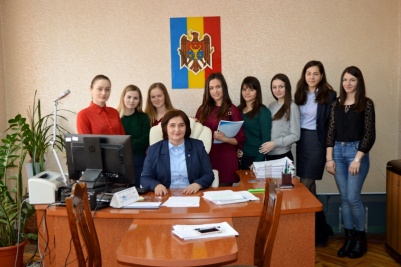 gratuite pe piața muncii persoanelor aflate în căutarea unui loc de muncă și angajatorilor. Centrele de informare în comun cu agenţiile teritoriale au oferit cca 251 mii consultaţii individuale de informare. Au fost organizate 605 seminare informative cu participarea a peste 7,3 mii șomeri și 1,4 mii angajatori.  site-ul www.anofm.md a fost accesat de cca 128 mii utilizatori, portalul www.angajat.md de peste 61 mii vizitatori și platforma e-angajare.md a fost accesată de 27 mii vizitatori. pagina Facebook se actualizează permanent cu informaţii de interes atât pentru persoanele aflate în căutarea unui loc de muncă, cât şi pentru angajatori.           Prin intermediul mass-media au fost publicate şi difuzate informaţii şi materiale privind situaţia pe piaţa muncii: radioului şi televiziunii – 276 informaţii, presei locale şi republicane – 285 informaţii. 2.9. Observatorul pieței muncii (OPM). În rezultatul reorganizării Agenției Naționale pentru Ocuparea Forţei de Muncă, în cadrul instituţiei a fost constituit Observatorul Pieţei Muncii (cu statut de direcţie), conform ordinului Ministerului Sănătăţii, Muncii şi Protecţiei Sociale nr.942 din 6 decembrie 2017 „Cu privire la crearea Observatorului pieţei muncii”.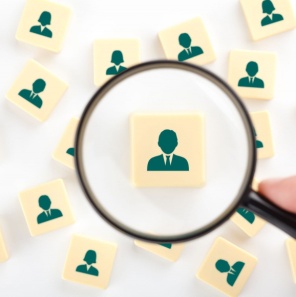 OPM funcționează în baza Acordului de parteneriat semnat între MSMPS, ANOFM pe de o parte și Ministerul Economiei și Infrastructurii, Ministerul Finanțelor, Ministerul Educației, Culturii și Cercetării, Ministerul Agriculturii, Dezvoltării Regionale și Mediului, Biroul Național de Statistică, Institutul Național de Cercetări Economice, Confederația Națională a Patronatelor, Confederația Națională a Sindicatelor, Camera de Comerț și Industrie, Biroul Migrație și Azil pe de altă parte.          Scopul Observatorului este colectarea, sistematizarea și analiza datelor statistice produse de către structurile ANOFM și alte instituții publice, elaborarea studiilor analitice, prognozarea și previziunea cererii și ofertei forței de muncă și diseminarea informațiilor privind piața muncii pentru diferiți actori pe piaţa muncii.Pe parcursul anului 2018, colaboratorii din cadrul Observatorului au beneficiat de mai multe instruiri cu privire la :principalele surse de date și metodologii pentru analiza pieței muncii cu suportul ETF;inițierea în programul statistic STATA cu suportul Băncii Mondiale;organizarea activităţilor de cercetare în domeniul pieţei muncii cu suportul MiDL;elaborarea notelor și rapoartelor analitice în baza datelor administrative, și nu numai cu suportul ILO.Au fost elaborate pe parcursul anului:nota analitică “Analiza locurilor de muncă vacante înregistrate în baza de date a ANOFM”;nota analitică “Migraţia forţei de muncă şi impactul asupra pieţei muncii din Republica Moldova” cu suportul proiectului MiDL;infografice cu diverse tematici.La fel, colaboratorii Observatorului au făcut schimb de experienţă cu Observatorul Pieței Muncii din cadrul Agenției Regionale de Ocuparea Forței de Muncă Veneto, Italia.CAPITOLUL III. MĂSURI PASIVE3.1. Ajutor de șomaj. Au beneficiat de ajutor de şomaj cca 3,3 persoane sau 9% din total şomeri înregistraţi pe parcursul anului, constituind o descreştere cu 26% faţă de anul 2017. Majoritatea beneficiarilor de ajutor de şomaj au fost persoanele  care au pierdut locul de muncă prin demisionare – 42%, urmaţi de cei care au pierdut locul de muncă prin reducerea statelor de personal/lichidarea unităţii – 25%, expirarea contractului individual de muncă – 14%, încheiere a sezonului, etc.Fig. 3.1.1. Structura beneficiarilor de ajutor de șomaj, persoaneAu beneficiat de ajutor de şomaj cu statut special – 308 şomeri. Mărimea medie a ajutorului de şomaj a constituit 1558,18 lei.  Conform duratei primirii ajutorului de șomaj, cei mai mulți (32%) au primit o perioadă de 9-12 luni, urmați de cei care au primit 3-6 luni – 33%, cei de la 6-9 luni – 18%, și cei care au primit mai puțin de 3 luni  – 17%. Fig. 3.2.1. Structura beneficiarilor de alocaţie de integrare/reintegrare profesională, persoaneMărimea alocaţiei de integrare/reintegrare a constituit 854,57 lei sau 15% din salariu mediu pe economie din anul precedent (5697 lei). CAPITOLUL IV. MIGRAŢIA  FORŢEI  DE MUNCĂAgenţia Naţională participă la implementarea politicilor în domeniul migraţiei forţei de muncă orientate spre perfecţionarea mecanismelor de gestionare a fluxului migraţional, care includ emigrarea legală pentru a munci peste hotare şi imigrarea legală a cetățenilor străini pentru a munci în Republica Moldova, inclusiv monitorizarea procesului de reîntoarcere şi reintegrare a migranţilor moldoveni. La data de 18 decembrie (Ziua Internațională a Migranților), Agenția Națională pentru Ocuparea Forței de Muncă prin intermediul structurilor sale teritoriale a organizat în comun cu partenerii săi seminare informative pe întreg teritoriul țării. Participanții la seminare au fost informați despre drepturile lucrătorilor migranți, oportunitățile de 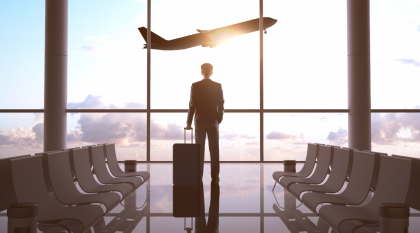 angajare în Moldova, serviciile prestate persoanelor aflate în căutarea unui loc de muncă, posibilitățile de angajare legală peste hotare și riscurile migrației ilegale, serviciile prestate de către instituțiile statului la fiecare etapă a migrației, etc.4.1. Imigrarea forţei de muncă. Agenția Națională pe parcursul anului 2018 a acordat/prelungit dreptul la muncă în Republica Moldova la 1080 cetățeni străini. Din ei - 55% au constituit acordarea dreptului la muncă și au fost angajați în sectorul urban. Doar 2% au fost angajați în sectorul rural din imigranții cu dreptul la muncă prelungit. Persoanele, cărora li s-a acordat/prelungit dreptul la muncă erau în mare parte cetățeni ai României (29%), Turciei (23%), Ucrainei (14%), Italiei (5%), etc.Fig. 4.1.1. Clasificarea cetăţenilor străini, care au primit/ prelungit dreptul la muncă în RMdupă ţara de origine, %O parte semnificativă a imigranților au fost angajați în construcții (27%), comerț și industrie (a câte 24%), etc. (Figura 4.1.2). Fig. 4.1.2. Repartiţia lucrătorilor imigranţi conform domeniilor de activitate,%Cei mai mulți imigranți cu drept de muncă au deținut funcțiile de administrator (49%), urmați de dulgher, instructor, etc. (Figura 4.1.3).Fig. 4.1.3. Repartiţia lucrătorilor imigranţi cu drept de muncă conform funcţiilor, %Ținând cont, că Legea 180/2008 privind migrația de muncă a fost supusă modificărilor și completărilor, care au intrat în vigoare la data de 27 octombrie 2017, s-a îmbunătățit procesul de documentare cu scop de muncă a cetățenilor străini. Astfel, în mod facilitar s-a inițiat documentarea cetățenilor străini pentru funcțiile de conducere, la companiile determinate drept proiecte investiționale de importanță națională, lucrătorii imigranți care urmează să ocupe funcții conform listei prioritare a ocupațiilor și persoanele străine înalt calificate. 4.2. Emigrarea forţei de muncă. Asigurarea protecției sociale a emigranților este realizată prin înregistrarea, în modul stabilit, a contractelor individuale de muncă ale cetățenilor Republicii Moldova angajați peste hotare prin intermediul agențiilor private de plasare în câmpul muncii. 	Pe parcursul anului 2018 au fost examinate în total  112 acorduri de colaborare și proiecte ale contractului individual de muncă și întocmite avize corespunzătoare pentru agenții economici, care doresc să obțină licența de plasare în câmpul muncii peste hotare: 79 avize pozitive și 33 avize negative.Totodată, pe parcursul anului 2018 au fost examinate și înregistrate la Agenția Națională – 3109 contracte individuale de muncă ale cetățenilor RM angajați peste hotare prin intermediul agențiilor private de plasare în câmpul muncii (Figura 4.2.1). Fig. 4.2.1. Statistica înregistrării Contractelor individuale de muncă (2016-2018), persoaneTab. 1. Cetățenii Republicii Moldova angajați la muncă peste hotare conform țărilor, persoaneÎn perioada de referință, Agenţia Naţională a continuat implementarea Acordului bilateral între Guvernul Republicii Moldova şi Guvernul Statului Israel cu privire la angajarea temporară a cetățenilor din Republica Moldova în anumite sectoare din Statul Israel. Astfel, pe parcursul anului cca 1,4 mii persoane au fost angajate cu contract individual de muncă în diferite orașe ale statului Israel: Tel-Aviv, Ashdod,  Rishon Le Zion, Jerusalim, Haifa, etc. Implementarea acordului a contribuit la asigurarea protecției drepturilor lucrătorilor moldoveni conform legilor și regulamentelor relevante israeliene, inclusiv condițiile de muncă și de trai. Lucrătorii moldoveni angajați în conformitate cu Acordul dat, beneficiază de aceleași drepturi și obligații de muncă ca și lucrătorii băștinași.Numărul total al angajaților peste hotare cu contracte individuale de muncă înregistrate la Agenția Națională, prin intermediul agențiilor private de ocupare și prin intermediul acordurilor bilaterale interguvernamentale a fost de 4544 persoane.  4.3. Reîntoarcerea persoanelor de peste hotare. Pe parcursul anului 2018 la agenţiile teritoriale au fost înregistrate 1144 persoane reîntoarse în ţară, din care 30% au constituit femeile. O pondere mai mare a persoanelor revenite aveau vârstă cuprinsă între 35-49 ani (43%), urmată de persoanele cu vârsta 30-34 ani (22%).Cea mai mare parte a persoanelor revenite dețineau studii primare/gimnaziale/liceale (59%).Au absolvit cursuri de formare profesională 32 persoane, iar 40 au fost antrenate la lucrări publice. Au fost plasate în câmpul muncii 46% (522 persoane).	            Din numărul total al persoanelor revenite și înregistrate cu statut de șomer cele mai multe au fost din Federația Rusă – 708 persoane (60%), urmate de Italia – 80 persoane (7%), Polonia – 65 persoane (6%), Germania – 53 persoane(5%), Cehia – 46 persoane (40%), etc. 	            Cele mai multe persoane revenite au fost înregistrate de către agențiile teritoriale UTAG (154 persoane), urmate de Strășeni (83 persoane), Glodeni (80 persoane) și Chișinău (78). Un număr mai mic de persoane au înregistrat agențiile Nisporeni, Taraclia, Edineț (până la 10 persoane).Fig. 4.3.1. Clasificarea după țări a persoanelor reîntoarse,%	Conform mediilor de rezidență, cu o pondere de 61% (721 persoane) au revenit persoanele din mediul rural, din care 30% constituiau femeile.  	Pe parcursul anului 2018 au beneficiat de servicii de informare și consiliere profesională 1128  persoane, din care 352 femei. Au beneficiat de ajutor de șomaj 9 persoane, de alocație de integrare/reintegrare profesională au beneficiat 12  persoane.  CAPITOLUL V. ACTIVITATEA COMPARTIMENTELOR FUNCȚIONALE ALE AGENȚIEI NAȚIONALE 5.1. Dezvoltarea parteneriatului în implementarea politicilor de ocupare. În domeniul ocupării  forţei de muncă Dialogul social constituie o punte de comunicare între Patronate și Sindicate pe de o parte, şi Agenţia Naţională pentru Ocuparea Forţei de Muncă pe altă parte, şi care influenţează direct/indirect funcţionalitatea pieţei forţei de muncă. În scopul dezvoltării dialogului social, implicării mai multor actori în implementarea politicilor ce ţin de piaţa muncii s-au desfăşurat 80 şedinţe ale Consiliilor consultative ale agenţiilor teritoriale, care au examinat un şir de probleme cu privire la piaţa muncii locale. Ținând cont de importanța parteneriatelor de colaborare în promovarea politicilor pe piața muncii, Agenția Națională pentru Ocuparea Forței de Muncă în anul 2018 a stabilit noi parteneriate cu: Camera de Comerț și Industrie a Republicii Moldova, Asociația Obștească „Asociația Surzilor din Republica Moldova”, Centrul pentru Educație Antreprenorială și Asistență în Afaceri în vederea implementării proiectului „Reconceptualizarea orientării profesionale și consilierii în carieră (REVOCC II)”, Institutul de Ştiinţe ale Educaţiei, Centrul Republican de Dezvoltare a Învăţământului Profesional, Facultățile Ştiinţe Economice, Psihologie și Științe ale Educației, Sociologie și Asistență Socială a Universității de Stat din Moldova, etc.  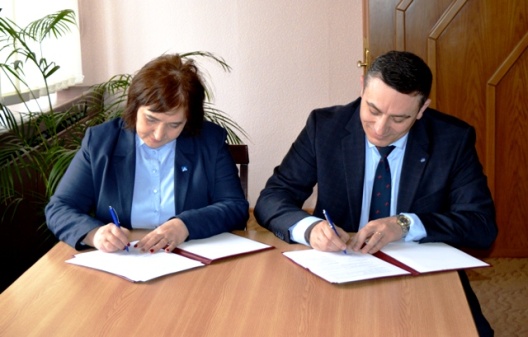 La fel, au fost semnate:acordul bilateral RM - Republica Bulgaria în domeniul migrației forței de muncă, în care . ANOFM este implementatorul acordului;acordul de colaborare între Ministerul Sănătății, Muncii și Protecției Sociale și Oficiul Francez pentru Imigrare și Integrare al Republicii Franceze (OFII). Agenția Națională pentru Ocuparea Forței de Muncă din Republica Moldova și Oficiul Francez pentru Imigrare și Integrare al Republicii Franceze sunt instituțiile responsabile de implementarea prevederilor Acordului. Scopul acestui Acord este de a stimula revenirea și integrarea social-economică a cetățenilor Republicii Moldova, în special a tinerilor care își fac studiile în Franța. Cetățenii Republicii Moldova care au locuit și au muncit în Franța vor primi suport de reintegrare la întoarcerea în țară. Aceștea vor beneficia de ajutoare materiale și financiare pentru dezvoltarea unei afaceri, încadrarea în câmpul muncii, precum și incluziunea socială. Implementarea programului de ajutor pentru reintegrare va avea un impact pozitiv asupra pieţei forţei de muncă şi, în consecinţă, asupra reglementării eficiente a procesului migraţional, fiind primul Acord în Republica Moldova pentru reintegrarea cetățenilor moldoveni, care va contribui la bunăstarea economică și socială a populației.Pe parcursul anului a continuat implementarea Acordului bilateral între Guvernul Republicii Moldova şi Guvernul Statului Israel cu privire la angajarea temporară a lucrătorilor din Republica Moldova în anumite sectoare din Statul Israel. La fel, a continuat colaborarea în cadrul Programului Națiunilor Unite pentru Dezvoltare cu suportul proiectului „Migrație și Dezvoltare Locală” (MiDL): în agențiile teritoriale desemnate ca puncte de reintegrare a persoanelor reîntoarse de peste hotare s-au desfășurat sesiunile inițiale de instruire a echipelor multidisciplinare privind aplicarea Mecanismului Interinstituțional de referire pentru (re)integrarea migranților reveniți de peste hotare. Scopul lor a fost prestarea serviciilor calitative de reintegrare în societate și dezvoltarea parteneriatelor sociale  în oferirea  asistenței necesare în procesul  de reintegrare socială și profesională a migranților reîntorși de peste hotare. Pe parcursul anului 2018 a continuat procesul de consolidare a capacităţilor ANOFM, beneficiind de serviciile de consultanţă şi susţinere, acordate de către Banca Mondială, Fundaţia Europeană pentru Educaţie (ETF), PNUD, ILO, WAPES, structurile omologe din alte state, etc.Cu suportul ILO au fost organizate ateliere de lucru privind elaborarea și definitivareaa procedurilor de implementare a Legii privind promovarea ocupării forței de muncă. A fost elaborat Ghidul privind monitorizarea și evaluarea implementării măsurilor active. A fost oferită o Recomandare privind îmbunătățirea restructurării organizaționale și funcționale a ANOFM, precum și implementarea măsurilor active și prioritizarea. Cu suportul Băncii Mondiale a fost îmbunătăţită Metodologia Prognozei Pieţei Muncii, a fost elaborat şi testat Programul aplicativ Prognoza Pieţei Muncii.Concomitent, colaboratorii ANOFM au participat la diverse conferințe, mese rotunde, din care: Conferința Internațională a partenerilor EUSDR PA9, în cadrul Strategiei UE pentru regiunea Dunării – Domeniul de prioritate 9 ”Persoane și abilități”;în cadrul cooperării cu Asociația Mondială a Serviciilor Publice de Ocupare (WAPES) în anul 2018 conducerea ANOFM a participat la Asamblea Electronică WAPES, inclusiv prin procură la procesul de votare pe parcursul Congresului Mondial WAPES in Maracheș, Maroc, unde a fost aleasă conducerea nouă WAPES pentru următorii 4 ani, membrii Consiliului Administrativ și Trezorierul. Pe parcursul anului au avut loc mai multe vizite a partenerilor străini în cadrul ANOFM – Banca Mondială, Comisia Europeană, Fundaţia Europeană pentru Educaţie, Programul Naţiunilor Unite pentru Dezvoltare; Organizaţia Internaţională a Muncii, Serviciul Public de Ocupare din Armenia, Serviciul Public de Ocupare din Lituania, reprezentanța companiilor private pentru dezvoltarea serviciilor IT din Austria, Olanda, reprezentații Guvernului Canadei, reprezentanții Ministerului Muncii din Italia, inclusiv:delegația oficială din cadrul Serviciului Public de Ocupare din Armenia, condusa de director dl Artak Mangasaryan. Pe parcursul vizitei au fost organizate întâlniri de lucru cu partenerii sociali ANOFM – Biroul Relații cu Diaspora, ODIMM, Sindicate, Patronate, MSMPS; delegația armeană a participat la târgul locurilor vacante pentru tineret; reprezentanții Agenției Naționale pentru Ocuparea Forței de Muncă din Republica Lituania, condusă de directorul dna Ligita Valalyte. În cadrul ședinței de lucru privind schimbul de experiență și bunele practici au fost discutate modele de dezvoltare instituțională eficientă, implementate de colegii din Lituania. A fost semnat acord bilateral de cooperare între serviciile de ocupare din Republica Moldova și Lituania. Vizita a contribuit la promovarea eficienței serviciilor de ocupare în țara noastră, în contextul reformei instituțiilor guvernamentale în Republica Moldova.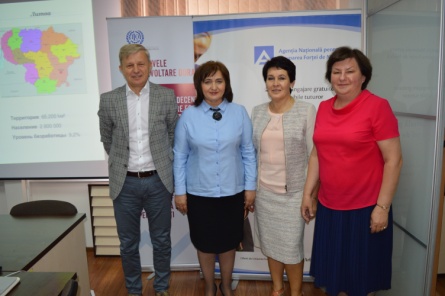 La fel și colaboratorii ANOFM au efectuat câteva vizite de studiu privind schimbul de experienţă, studierea bunelor practici din alte ţări în domeniul ocupării, cât și migrației forței de muncă:  în Lituania în cadrul implementării proiectului „Reconceptualizarea orientării profesionale și consilierii în carieră” (REVOCC II) privind preluarea bunelor practici și efectuarea schimbului de experiență în implementarea programului de voucher pentru formarea profesională și formarea continuă a șomerilor, sistemul de ghidare / proiectare a carierei, serviciile extrașcolare oferite de către agențiile pentru ocuparea forței de muncă și corelarea dintre sistemul educațional și piața muncii;în Republica Cehă, cu tematica „Planificarea serviciilor sociale. Practici pozitive”, în cadrul implementării proiectului „Dezvoltarea serviciilor sociale din Republica Moldova”;  la Viena, Austria colaboratorii ANOFM au participat la atelierul regional orientat spre dezvoltarea recomandărilor pentru optimizarea serviciilor de ghidare în carieră și consiliere pentru copii și tineri cu dizabilități;la Beijing, China colaboratorii ANOFM au participat la cursul de instruire cu tematica „Seminar pentru funcționarii publici din Republica Moldova: sporirea capacității de administrare; la Baia Mare, România, colaboratorii ANOFM au participat la atelierul de lucru cu subiectul ”Acces cu șanse egale pe piața muncii a persoanelor cu dizabilități”, în cadrul implementării proiectului transnațional în comun cu partenerii din Franța, Portugalia și Ungaria;  la Veneția, Italia colaboratorii ANOFM au efectuat o vizită de studiu, în cadrul implementării proiectului Migrație și Dezvoltare Locală, realizat de PNUD Moldova, privind preluarea bunelor practici și efectuarea schimbului de experiență în cadrul Observatorului Regional al Pieței Muncii; În Irlanda, Dublin, colaboratorii ANOFM au participat la Atelierul de lucru internațional ”Îmbunătățirea previziunii competențelor pe piața muncii. Experiența Irlandei”, organizat de Fondul European de Instruire (ETF), axat pe practica anticipării abilităților în Uniunea Europeană și îmbunătățirea anticipării abilităților în țările participante (Armenia, Azerbaidjan, Belarus, Georgia, Moldova și Ucraina;la Torino, Italia, colaboratorii ANOFM au participat la cursuri de instruire OIM la schimb de experiențe cu genericul „Instrumente de politică pentru a aborda provocările NEET în Europa Centrală și de Est” și „Conceptele și indicatorii pieței muncii pentru managerii proiectelor și factorii de decizie politică”.5.2. Menţinerea şi  dezvoltarea sistemelor informaţionale.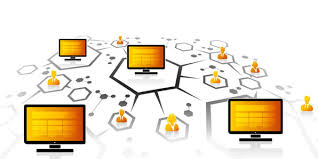  Pe parcursul anului 2018 s-a reușit 	dezvoltarea și modernizarea în continuare a capacităților sistemelor informaționale din gestiune, și anume: Dezvoltarea funcționalităților sistemelor informaționale la compartimentele de integrare intersistemică și raportare date:creat, testat și implementat Sistemul Informațional Automatizat „Prognoza Pieței Muncii”;realizat schimbul de date cu Casa Națională de Asigurări Sociale prin intermediul platformei de interoperabilitate MConnect privind deciziile de acordare, suspendare, restabilire, încetare a îndemnizației de șomaj și cuantumul și perioada de plata a îndemnizației de șomaj;elaborate și automatizate modelele de rapoarte statistice; elaborată documentația necesară privind „Reingineria și digitizarea serviciului public administrativ acordarea îndemnizației de șomaj”, proiect inițiat de Banca Mondială în comun cu Agenția de Guvernare Electronică.Modernizarea parcului de computere și echipamente:dotate cu tablete (45 buc.) subdiviziunile teritoriale de ocupare pentru chestionarea agenților economici necesare Prognozei Pieței Muncii;instalat și configurat Router ASA 5508-X necesar pentru asigurarea conexiunilor securizate către Sistemului Informațional Automatizat „Prognoza Pieței Muncii”;instalat și configurat Server Dell PowerEdge R330 pentru găzduirea Sistemului Informațional Automatizat „Prognoza Pieței Muncii”;ajustat server Synology Disk Station pentru stocarea securizată a copiilor de rezervă și a informației din cadrul ANOFM.Creșterea competențelor profesionale, prin organizarea:seminarului de instruire „ Instruirea supervizorilor și operatorilor în utilizarea programului aplicativ Prognoza Pieței Muncii, 28-29 martie;cursului de instruire organizat de CNPDCP „Protecția datelor cu caracter personal”;seminarului de instruire ,,Utilizarea softului pentru analiza statistică STATA”;seminarului de instruire „Procesul de reinginerie centrată pe cetățean-acordarea indemnizației de șomaj”;seminarului de instruire „Cerințele minime obligatorii de securitate cibernetică în entitățile publice” organizat de Agenția de Guvernare Electronică.5.3. Executarea bugetului public departamental. Bugetul Agenţiei  Naţionale pentru anul 2018 afost aprobat iniţial în sumă de 109012,2 mii lei cu următoarea structură de finanţare: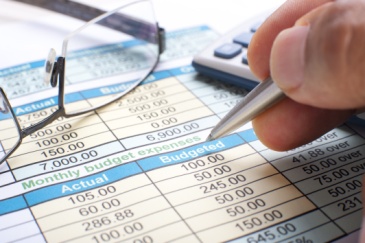 cheltuieli pentru plata ajutorului de şomaj cu finantare BASS –– 42552,4 mii lei;cheltuieli pentru protecţia şomerilor cu finanţare BS – 32886,7 mii lei;cheltuieli administrative cu finanţare BS – 33573,1 mii lei.Pe  parcursul  anului  din  motive obiective au avut loc unele precizări ale bugetelor anuale aprobate şi anume:cheltuielile pentru plata   ajutorului de şomaj au fost diminuate cu 4255,0 mii lei, planul precizat devenind  38297,4 mii lei;cheltuielile administrative au fost majorate cu 79,6 mii lei, planul precizat devenind 33652,7 mii lei; pe parcursul anului 2018 la programul gr. 1050, prog. 9008 au fost diminuate mijloace financiare în sumă de 4533,7 planul precizat devenind 28353,0 mii lei. Realizarea totală a bugetului Agenţiei Naţionale pentru anul 2018 a constituit 85,7% din sursele precizate, inclusiv:cheltuieli pentru plata ajutorului de şomaj  – 26661,8 mii lei sau 69,0 % faţă de planul precizat;cheltuieli pentru protecţia şomerilor cu  finanţare BS – 26976,9 mii lei sau 95,1 % faţă de planul precizat;cheltuielile administrative cu finanţare BS –  32274,5 mii lei sau 95,9 % faţă de planul precizat.Din totalul cheltuielilor bugetare, ponderea cea mai mare a revenit cheltuielilor administrative– 37,6%,  fiind urmate de cheltuielile ce ţin de politicile de ocupare privind piaţa muncii - 31,4% şi pentru acordarea ajutorului de şomaj– 31,0% Tab. 2. Executarea bugetului de stat în anul 2018  În ceea ce priveşte cheltuielile ce ţin de plata ajutorului de şomaj, s-a înregistrat o economie de 11635,6 mii lei faţă de planul precizat pentru anul 2018.5.4. Activităţile  de  audit.  Scopul activităţii de audit intern este de a acorda consultanţă şi furnizaasigurări obiective privind eficacitatea sistemului de control intern managerial, prin oferirea recomandărilor pentru perfecţionarea acestuia, astfel contribuind la îmbunătăţirea activităţii entităţii publice. Obiectul auditului intern sunt toate sistemele, procesele și activităţile ANOFM. Planul de audit se întocmeşte în baza evaluării riscurilor şi a consultării managementului. Pe parcursul anului 2018 au fost realizate 5 misiuni de audit de asigurare şi 2 misiuni de consiliere în corespundere cu Standardele naţionale de audit intern, Normele metodologice de audit intern în sectorul public şi Codul etic al auditorului intern. Substituirea unei misiuni de asigurare prin una de consiliere, a fost condiţionată de modificările legislaţiei naţionale, aferente domeniului planificat pentru auditare, precum şi de reconfigurarea atribuţiilor subdiviziunii responsabile, în rezultatul reorganizării ANOFM. 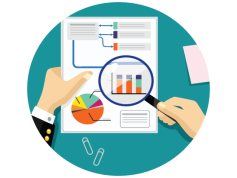 Fig. 5.4.1. Misiuni de audit planificate vs. Misiuni de audit efectuateÎn misiunile de audit au fost implicate 5 subdiviziuni centrale şi 10 subdiviziuni teritoriale, iar evaluările s-au axat pe:conformitatea şi funcţionalitatea controlului intern în realizarea activităţii subdiviziunilor;implementarea managementului performanţelor;funcţionalitatea regulamentului intern al ANOFM;conformitatea procedurilor de control intern în asigurarea elaborării, executării şi raportării bugetului.Rolurile şi atribuţiile în cadrul procesului de documentare a proceselor au fost clarificate în misiunile de consiliere realizate.În rezultatul misiunilor de audit au fost identificate problemele, iar pentru cele mai însemnate neconformităţi au fost formulate recomandări pentru remedierea situaţiei.  5.5. Resurse  umane.În cadrul subdiviziunilor şi structurilor teritoriale ale Agenţiei Naţionale la 312018 activau 213 persoane. Efectivul limită stabilit conform noului stat de personal aprobat constituie 250 unități, dintre care: pentru aparatul central - 50 unităţi, iar pentru agenţiile teritoriale 200 de unităţi, astfel nivelul de încadrare a reprezentat 85%. Din numărul total al angajaţilor – 19 persoane (9%) au constituit bărbaţii şi 204 persoane (91%) – femei. Vârsta medie a angajaţilor din cadrul structurilor Agenţiei Naţionale a constituit 42 ani. 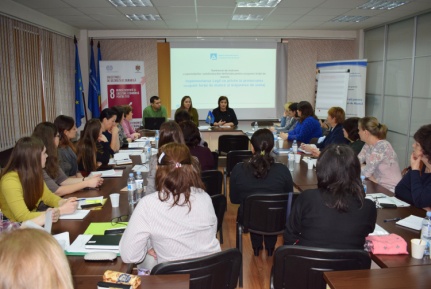 Anual, în vederea perfecționării abilităților și cunoștințelor angajaților se întreprind multiple măsuri de instruire atât în cadrul instituției, cât și în exteriorul acestei  a. Astfel, în perioada de referință au fost organizate 72 de activități de instruire: 20 seminare de instruire,  15 ateliere de lucru, 10 vizite de studiu (deplasări cu scop instructiv), 19 cursuri de instruire și 5 programe de instruire. Astfel, gradul de instruire a personalului din aparatul central constituie 93 % iar a personalului din cadrul agențiilor teritoriale – 88 %. CAPITOLUL VI. CONCLUZII ȘI PROVOCĂRIAnaliza activității Agenţiei Naţionale pentru Ocuparea Forţei de Muncă pentru anul 2018 a fost efectuată reieșind din situația economică generală din țară, definită de o creştere economică instabilă și tendinţe nefavorabile ale pieţei forţei de muncă: prevalenţă de locuri de muncă cu salarii mici, adesea în economia informală şi migraţie sporită a forţei de muncă. La fel, pe parcursul ultimilor ani, piaţa forţei de muncă din Republica Moldova s-a caracterizat printr-o fluctuaţie mare, unde angajații în mod frecvent își schimbă locul de muncă în căutarea unor salarii şi a condiţiilor de muncă mai bune.  Pentru Agenţia Naţională, anul 2018 a fost un an cu un număr de locuri de muncă vacante declarate de către angajatori superior celui din 2017, cât și o pondere de 41% a persoanelor plasate în câmpul muncii/cu 2% mai mult ca în anul precedent. Totodată, anul 2018 a fost pentru Agenţia Naţională un an mai dificil, comparativ cu anii precedenți,  (reorganizarea instituției) și cu multe provocări:      67% din numărul total de șomeri înregistrați erau cu studii primare/gimnaziale/liceale; 26% – tineri (16-29 ani), mulţi din ei fiind fără experienţă, dar și fără o calificare; 40% erau persoanele care s-au adresat pentru prima dată în căutarea unui loc de muncă, ceea ce a necesitat eforturi suplimentare din partea agențiilor teritoriale;25% din numărul șomerilor înregistrați au constituit persoanele cu vârsta prepensionară (50-65 ani), care mai greu sunt acceptați de către angajatori;a persistat discrepanța pe medii de rezidență: 64% din șomerii înregistrați erau din mediul rural, iar majoritatea locurilor de muncă vacante înregistrate fiind din mediul urban (85%); a continuat deficitul persoanelor calificate în unele domenii: industria ușoară, servicii (vânzător, bucătar, s.a), sănătate, finanțe, management, etc;piaţa forţei de muncă s-a caracterizat printr-o prevalenţă de locuri de muncă slab plătite; migrația forței de muncă.În contextul Hotărârii de Guvern nr. 990 din 10.10.2018 cu privire la organizarea și funcționarea Agenției Naționale pentru Ocuparea Forței de Muncă, anul 2018 a fost mai complicat, având în vedere trecerea la o structură nouă, care a necesitat măsuri suplimentare de organizare a activităților.           La fel, în anul 2017, a fost elaborată și aprobată o nouă lege cu privire la promovarea ocupării forței de muncă și asigurare de șomaj, care va intra în vigoare începând cu anul 2019, aceasta fiind prima etapă a reformei sistemului de ocupare a forței de muncă din Republica Moldova, conform prevederilor Strategiei Naționale pentru Ocuparea Forței de Muncă pe anii 2017-2021 și care a necesitat elaborarea unui nou mecanism de implementare. În anul 2019 Agenția Națională va iniția implementarea Legii cu privire la promovarea ocupării forței de muncă, care va introduce un nou portofoliu de măsuri active pe piaţa forţei de muncă și care vor: spori competențele prin instruirea la locul de muncă, având în vedere calitatea redusă a forței de muncă;consolida relațiile cu angajatorii, susținându-i prin acordarea de subvenții, care să stimuleze crearea de noi locuri de muncă, inclusiv pentru persoanele cu dizabilități; stimula mobilitatea forței de muncă;susține proiectele de inițiative locale în scopul stimulării creării locurilor noi de muncă în localitățile rurale.În 2019 Agenția Națională își va axa activitatea pe realizarea Planului de măsuri de ocupare a forţei de muncă al Agenţiei Naţionale pentru Ocuparea  Forţei de Muncă pentru anul 2019, care include următoarele obiective:Sporirea şanselor de ocupare a forţei de muncă şi asigurarea tranziţiei la piaţa muncii prin implicarea în servicii şi măsuri active de ocupare şi aplicarea competenţelor profesionale pe piaţa forţei de muncă internă.Prevenirea şi reducerea şomajului de lungă durată şi efectului lui social prin acordarea serviciilor de preconcediere şi sporire a nivelului de informare a populaţiei.Creşterea gradului de protecţie a cetăţenilor moldoveni în procesul de migraţie a forţei de muncă în scop de muncă.Asigurarea efectuării monitorizării măsurilor de ocupare a forţei de muncă, cercetărilor, analizei şi prognozei pieţei muncii în vederea fundamentării intervenţiilor şi îmbunătăţirii politicilor de ocupare a forţei de muncă.Asigurarea managementului Agenţiei Naţionale pentru Ocuparea Forţei de Muncă, inclusiv a controlului intern managerial în condiţiile de reorganizare a instituţiei si implementare a legislaţiei noi în domeniu.	Toate aceste măsuri vor contribui la sporirea gradului de ocupare a populaţiei și menţinerea unei instituţii moderne și corespunzătoare cerinţelor pieţei muncii. 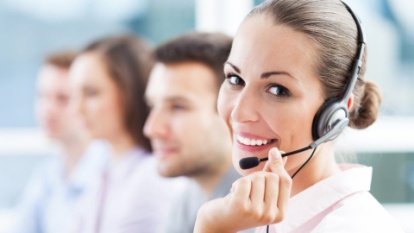 Centrul de Apel furnizează solicitanţilor prin intermediul liniei fierbinți un pachet   standard de informaţii despre piaţa muncii, prin intermediul căruia au fost primite cca 3,9 mii apeluri, inclusiv de peste hotare.Pe parcursul anului 2018:Țara201620172018Polonia1372082091Israel668578482Bulgaria044115Marea Britania1096097Germania0085Olanda0982SUA661873Emirate Arabe Unite695938Qatar02635Turcia216România235Tipul plăţilorAprobat pentruanul 2018Precizat pentruanul 2018Executat în anul 2018% din planul precizatCheltuieli ce ţin de medierea muncii și informarea şi consilierea profesională329,5329,5309,293,8Cheltuieli pentru formarea profesională6103,25987,85092,185,0Cheltuieli pentru stimularea la lucrări publice, acordarea alocaţiei de integrare/reintegrare profesională, mobilitatea forței de muncă și cheltuieli ce țin de cazare și transport.20854,117686,617442,398,6Cheltuieli pentru acordarea bursei5599,94349,14133,395,0TOTAL  (programul 9008)32886,728353,026976,995,1Cheltuieli administrative (programul 5003)33573,133652,732274,595,9